MATEMÁTICA: GRUPO BANDEIRINHAATIVIDADE ONLINEUTILIZE A RETA NUMÉRICA PARA FAZER A SUBTRAÇÃO:11-3=_________________________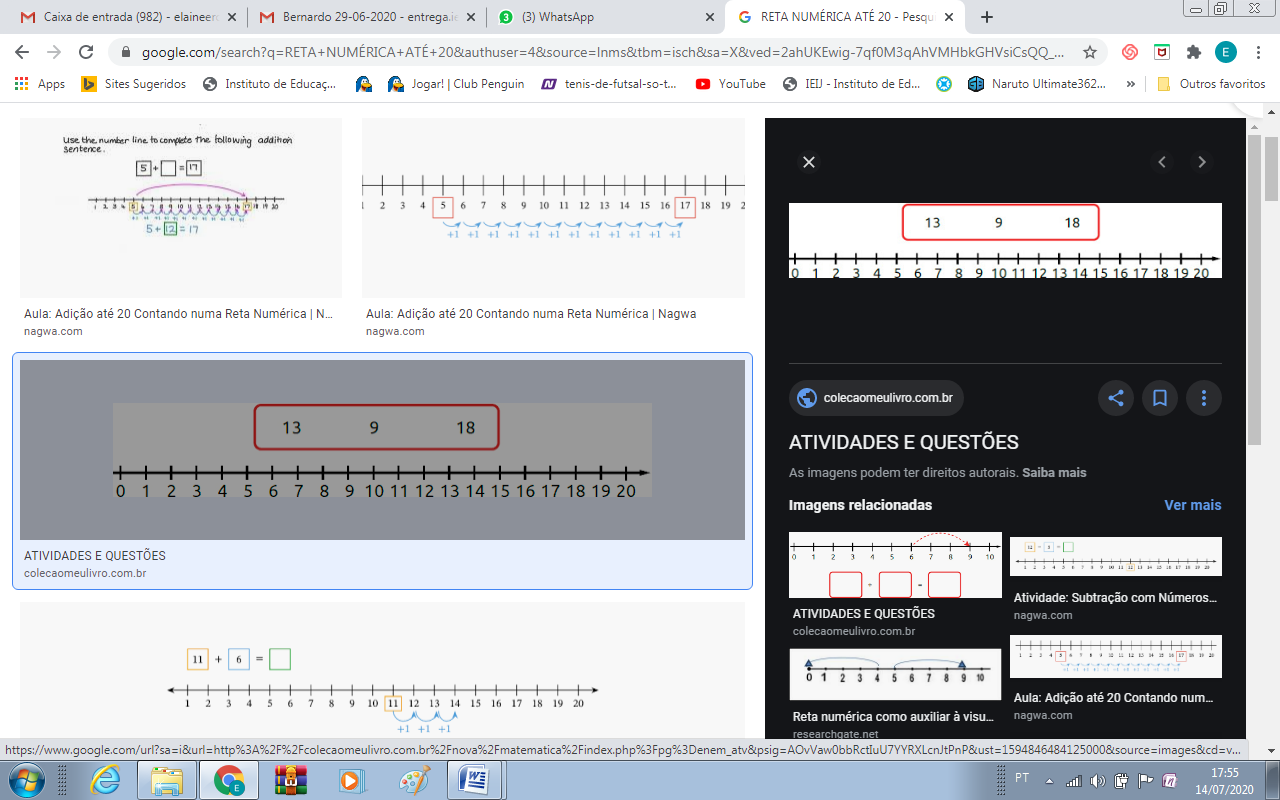 14-5=__________________________17-4=___________________________19-8=________________________